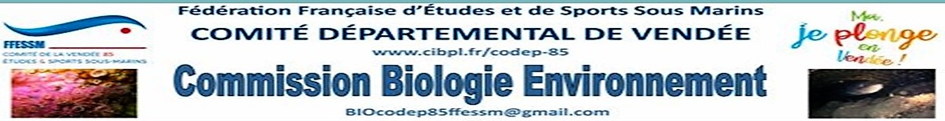 PLANNING COMMISSION ENVIRONNEMENT ET BIO 85 2021-2022 PICS BATTLES - Maison des sports LRSY , venez nombreux, en covoiturage : de 19h30 à 21h00En lien avec la Commission audio-visuelleActivité ludique d’identification d’espèces d’après photos .                                            LUNDI 21 FEVRIER         LUNDI 21 MARS sous réserve Battle par club ou représentant-es de clubEnvoi des photos 10 jours avant a Gaétanne Bonnaudet et à moi -mêmeEngagement des candidat-es idem avec nom, club, courriel, téléphone.Photos nettes, macro et öu de loin ( 5 par envoi), format supportant affichage sur écran par vidéo projecteurPrivilégier espèces Atlantique, mer du Nord ; Méditerranée acceptéesFORMATION PLONGEUR BIO 1er degré maison des sports la Roche sur Yon LES 29 ET 30 JANVIER DE 9H30 A 17H00 avec Michèle et Bruno LebascleN1 si encadrants à l’appuipour les plogées ; licence+CACI. Suivi de :4 PLONGEES DE VALIDATIONS : 30 AVRIL ET 1ER MAI  2022 CHEZ H2JO, ARZON , hébergement sur 2 nuits .Avec les photographes de la commission Audio visuelle J’AI BESOIN DE 2 FB1 OU EXPERTS POUR LES COURS MAGISTRAUX, Activité Labo sûrement avec le 44 ultérieurement. Coût du stage : environ 300 eurosSORTIES BIO1 sortie apnée bio avec le CESO3 sorties grandes marées nettoyage et estran selon calendrier marées5 ET 6 MARS 2022, MILIEU DE JOURNEE19 ET 20 MARS 2022, MILIEU DE JOURNEE17 ET 18/19 AVRIL 2022, MILIEU DE JOURNEE.CES DATES SERONT CONJOINTES A CELLES ORGANISEES PAR SURFRIDER 85, sur la base du volontariat et de la responsabilité personnelle à agir pour l’environnement, plusieurs spots de ramassage au long du littoral, matériel fourni, un Doodle sera avancé 3 semaines avant : « je plonge propre en Vendée. » Bilan en fin d’année !1 sortie algues et cuisine des algues avec Sandra Lemarchand, 60 euros la journée, plusieurs recettes, on part avec.SEJOUR BIO EN SEPTEMBRE A DEFINIR !Présence possible d’Eve sur autres sorties plongées bio, sur demande des clubs, avec CORAP (compte rendu après plongée) au retour, prévoir ce temps . à noter :Changements de dates susceptibles d’intervenir.Conseil au Clubs et plongeuses-eurs : acquérir dès à présent PLAQUETTES IMMERGEABLES D’IDENTIFICATION DES ESPECES ATLANTIQUE POUR CHAQUE SORTIE.Faites-nous part de vos souhaits, de vos idées de sorties et voyages !                                                                                      Eve  QUENNEHEN  biocodep85ffessm@gmail.com   0608322811